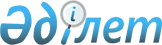 "2006 жылға арналған облыстық бюджет туралы" облыстық мәслихаттың 2005 жылғы 6 желтоқсандағы N 21/1 шешіміне өзгерістер мен толықтырулар енгізу туралы
					
			Күшін жойған
			
			
		
					Солтүстік Қазақстан облыстық мәслихатының 2006 жылғы 30 наурыздағы N 23/3 шешімі. Солтүстік Қазақстан облысының Әділет департаментінде 2006 жылғы 11 сәуірде N 1617 тіркелді. Күші жойылды - Солтүстік Қазақстан облысы мәслихатының 2010 жылғы 18 маусымда N 26/15 Шешімімен

      Ескерту. Күші жойылды - Солтүстік Қазақстан облысы мәслихатының 2010.06.18 N 26/15 Шешімімен

      Қазақстан Республикасының 2004 жылғы 24 сәуiрдегi N 548-ІІ Бюджеттiк кодексiне , "Қазақстан Республикасындағы жергiлiктi мемлекеттiк басқару туралы» Қазақстан Республикасының 2001 жылғы 23 қаңтардағы N 148 Заңына сәйкес, "2006 жылға арналған облыстық бюджет туралы» 2006 жылғы 20 қаңтардағы N 22/1 облыстық мәслихаттың шешiмiмен нақтыланғанын (2006 жыл 15 ақпан т/н N 1613, 2006 жылғы 22 ақпандағы "Солтүстiк Қазақстан, "Северный Казахстан» газеттерi) ескере отырып, "2006 жылға арналған облыстық бюджет туралы» облыстық мәслихаттың 2005 жылғы 6 желтоқсандағы N 21/2 шешiмiне (2005 жыл 29 желтоқсан т/н N 1609, 2006 жылғы  13 қаңтардағы "Солтүстiк Қазақстан», "Северный Казахстан» газеттерi) келесi өзгерiстер мен толықтырулар енгiзiлсiн: 

      1. 1 тармақта: 

      1) тармақшада 

      "30 810 270" цифрлары "30 813 735" цифрларымен ауыстырылсын; 

      "25 100 964» цифрлары "25 104 429" цифрларымен ауыстырылсын; 

      2) тармақшада 

      "31 151 639" цифрлары "31 167 044" цифрларымен ауыстырылсын; 

      3) тармақшада 

      "-341 369" цифрлары "-353 309" цифрларымен ауыстырылсын; 

      4) тармақшада 

      "-347 540" цифрлары "25 460" цифрларымен ауыстырылсын; 

      6) тармақшада 

      "13 991" цифрлары "-370 949" цифрларымен ауыстырылсын; 

      7) тармақшада 

      "-13 991" цифрлары "370 949" цифрларымен ауыстырылсын. 

      мына мазмұндағы жолмен толықтырылсын; 

      "Облыстың жергiлiктi атқарушы органдары, республикалық маңыздағы қалалар, астана алатын займдар - 373 000 мың теңге»; 

      "304 009" цифрлары "315 949" цифрларымен ауыстырылсын. 

      2. 10 тармақта: 

      "100 000" цифрлары "54 035" цифрларымен ауыстырылсын; 

      "80 000" цифрлары "34 035" цифрларымен ауыстырылсын. 

      3. 12.1. тармақ келесi мазмұндағы азат жолымен ауыстырылсын: 

      "6 қосымшаға сәйкес жыл басына қалыптасқан облыстық бюджет қаражаттарының бос қалдықтары есебiнен бюджеттiк бағдарламалар бойынша облыстық бюджеттiң шығыстарына бөлiнсiн". 

      4. 12.3. тармағы келесi редакцияда мазмұндалсын: 

      "2006 жылға арналған облыстық бюджетте бюджеттiк инвестициялық жобаларды қаржыландыруды аяқтау үшiн 79 895 мың теңге сомада жоспарлы ассигнациялар ұлғайтылсын, соның iшiнде бюджеттiк бағдарламалар бойынша: 271.005.015 "Бiлiм беру объектiлерiн дамыту. Бағдарламаны жергiлiктi бюджет есебiнен жүзеге асыру" - 51 449 мың теңге; 271.007.015 "Денсаулық сақтау объектiлерiн дамыту. Бағдарламаны жергiлiктi бюджет есебiнен жүзеге асыру» - 22 075 мың теңге; 271.006.000 "Санитарлық-эпидемиологиялық қызмет объектiлерiн дамыту" - 1 133 мың теңге; 271.008.015 "Әлеуметтiк қорғау объектiлерiн дамыту. Бағдарламаны жергiлiктi бюджет есебiнен жүзеге асыру" - 5 238 мың теңге". 

      5. Келесi мазмұндағы 12.4. тармақтарымен толықтырылсын: 

      "2006 жылға арналған облыстық бюджетте "Аудан бюджеттерiн (облыстық маңыздағы қалалар) тұрғын үй салу үшiн кредиттеу» бюджеттiк бағдарламасы бойынша республикалық бюджеттiң бюджеттiк кредиттерi есебiнен 373 000 мың теңге көзделсiн". 

      6. Көрсетiлген шешiмнiң 1, 2 қосымшалары жаңа редакцияда баяндалсын (қоса берiледi). 

  

       Облыстық мәслихат 

      сессиясының төрағасы 

Облыстық мәслихат сессиясының  

облыстық мәслихатының      

2006 жылғы 30 наурыздағы    

N 23/3 шешіміне 1 қосымша    

Облыстық мәслихат сессиясының  

2005 жылғы 6 желтоқсандағы   

N 21/2 шешіміне 2 қосымша    2006 арналған облыстық бюджеттік бағдарламалардың даму тізбесі 

Облыстық мәслихаттың    

2006 жылғы 30 наурыздағы  

N 23/3 шешіміне 6 қосымша  2006 жылдың 1 қаңтарына қалыптасқан бюджеттік 

қаражаттардың бос қалдықтарын бағыттау  Шығыстар: 
					© 2012. Қазақстан Республикасы Әділет министрлігінің «Қазақстан Республикасының Заңнама және құқықтық ақпарат институты» ШЖҚ РМК
				Санат Санат Санат Аталуы Сома  мың.теңге Сынып Сынып Аталуы Сома  мың.теңге Кіші сынып Аталуы Сома  мың.теңге 1 2 3 А Б КIРIСТЕР 30813 1 Салықтық түсімдер 5 597 290 03 Әлеуметтiк салық 5 296 858 1 Әлеуметтiк салық 5 296 858 05 Әлеуметтiк салық 300 432 3 Табиғи және басқа ресурстарды пайдаланғаны үшiн түсетiн түсiмдер 300 432 2 Салыққа жатпайтын түсiмдер 112 016 01 Кәсiпкерлiк қызмет пен меншiктен түсетiн кiрiстер 16 720 1 Мемлекеттiк кәсiпорындардың  таза кiрiс бөлiгiнiң түсiмi 637 5 Мемлекет меншiгiндегi мүлiктi жалға беруден алынатын түсiмдер 14 500 7 Заңды тұлғаларға жергiлiктi бюджеттен берiлген кредиттер бойынша сыйақылар (мүдделер) 1 583 04 Мемлекеттiк бюджеттен қаржыландырылатын, сондай-ақ Қазақстан Республикасы Ұлттық Банкiнiң бюджетiнен (шығыстар сметасынан) ұсталатын және қаржыландырылатын мемлекеттiк мекемелер салатын айыппұлдар, өсiмпұлдар, санкциялар, өндiрiп алулар 93 913 1 Мемлекеттiк бюджеттен қаржыландырылатын, сондай-ақ Қазақстан Республикасы Ұлттық Банкiнiң бюджетiнен (шығыстар сметасынан) ұсталатын және қаржыландырылатын мемлекеттiк мекемелер салатын айыппұлдар, өсiмпұлдар, санкциялар, өндiрiп алулар 93 913 06 Басқа да салықтық емес түсiмдер 1 383 1 Басқа да салықтық емес түсiмдер 1 383 4 Алынған ресми трансферттер 25 104429 01 Төмен тұрған мемлекеттiк басқару органдарынан алынатын трансферттер 322 019 2 Төмен тұрған мемлекеттiк басқару органдарынан алынатын трансферттер 322 019 Бюджеттiк алымдар 310 430 Аудандық (қалалық) бюджеттердің нысаналы трансферттерін қайтару 11 589 02 Жоғарғы органдардың трансферттері 24 782410 1 Республикалық бюджеттің трансферттері 24 782410 Функционалдық топ Функционалдық топ Функционалдық топ   Аталуы Сома 

мың. теңге Әкімшісі Әкімшісі   Аталуы Сома 

мың. теңге Бағдарлама   Аталуы Сома 

мың. теңге 1 2 3 А Б Шығыстар 31 167 044 1 Жалпы сипаттағы мемлекеттік қызметтер көрсету 491 375 110 Облыс мәслихатының аппараты 24 342 001 Облыс мәслихатының қызметін қамтамасыз ету 24 342 120 Облыс әкімнің аппараты 336 361 001 Облыс әкімнің қызметін қамтамасыз ету 336 361 257 Облыс қаржы департаменті (басқармасы) 81 427 001 Қаржы департаментінің (басқармасының) қызметін қамтамасыз ету 49 245 003 Біржолғы талондарды беруді ұйымдастыру және біржолға талондарды өткізуден түсетін сомаларды толық жиналуын қамтамасыз ету 23 152 009 Коммуналдық меншікті жекешелендіруді ұйымдастыру 7 000 010 Коммуналдық меншікке түскен мүлікті есепке алу, сақтау, бағалау және сату 2 030 258 Облыстық экономика және бюджеттік жоспарлау департаменті (басқармасы) 49 245 001 Экономика және бюджеттік жоспарлау департаментінің (басқармасының) қызметін қамтамасыз ету 49 245 2 Қорғаныс 68 989 250 Облыстың жұмылдыру дайындығы,  азаматтық қорғаныс және авариялармен табиғи апаттардың алдын алуды және жоюды ұйымдастыру департаменті (басқармасы) 68 989 001 Облыстың жұмылдыру дайындығы,  азаматтық қорғаныс және авариялармен табиғи апаттардың алдын алуды және жоюды ұйымдастыру департаменті (басқармасы) қызметін қамтамасыз ету 13 615 003 Жалпыға бірдей әскери міндетті атқару шеңберіндегі іс-шаралар 10 173 005 Облыстық ауқымдағы жұмылдыру дайындығы және жұмылдыру 33 261 006 Облыстық ауқымдағы төтенше жағдайлардың алдын алу және оларды жою 11 940 3 Қоғамдық тәртіп, қауіпсіздік, құқық, сот, қылмыстық-атқару қызметі 1 416 011 252 Облыстық бюджеттен қаржыландырылатын ішкі істердің атқарушы органы 1 389 111 001 Облыстық бюджеттен қаржыландырылатын ішкі істердің атқарушы органы қызметін қамтамасыз ету 1 331 632 002 Облыс аумағында қоғамдық тәртіпті қорғау және қоғамдық қауіпсіздікті қамтамасыз ету 56 588 003 Қоғамдық тәртіпті қорғауға қатысатын азаматтарды көтермелеу 891 271 Қоғамдық тәртіпті қорғауға қатысатын азаматтарды көтермелеу 26 900 003 Ішкі істер органдары объектілерін дамыту 26 900 4 Білім беру 4 762 431 252 Облыстық бюджеттен қаржыландырылатын ішкі істердің атқарушы органы 17 773 007 Кадрлардың біліктілігін арттыру және оларды қайта даярлау 17 773 253 Денсаулық сақтау департаменті (басқармасы) 49 158 002 Орта кәсіптік білімді мамандарды даярлау 37 223 003 Кадрлардың біліктілігін арттыру және оларды қайта даярлау 11 935 260 Облыс дене шынықтыру және спорт басқармасы (бөлімі) 440 399 006 Балалар мен жеткіншектерге  спорт бойынша қосымша білім беру 354 686 007 Мамандандырылған білім беру ұйымдарында дарынды балаларға жалпы білім беру 85 713 261 Облыс білім беру департаменті (басқармасы) 3 148 186 001 Білім беру департаментінің (басқармасының) қызметін қамтамасыз ету 37 248 003 Арнайы оқыту бағдарламалары бойынша жалпы білім беру 511 334 004 Орта білім жүйесін ақпараттандыру 4 986 005 Білім берудің мемлекеттік облыстық ұйымдары үшін оқулықтар сатып алу және жеткізу 14 113 006 Мамандандырылған білім беру ұйымдарында дарынды балаларға жалпы білім беру 144 440 007 Облыстық ауқымда мектеп олимпиадаларын және мектептен тыс іс-шаралар өткізу 63 554 008 Бастапқы кәсіптік білім беру 388 231 009 Орта кәсіптік білімді мамандарды даярлау 334 957 010 Кадрлардың біліктілігін арттыру және оларды қайта даярлау 57 588 011 Балалар мен жасөспірімдердің психикалық денсаулығын зерттеу және халыққа психологиялық-медициналық-педагогикалық консультациялық көмек көрсету 9 061 017 Жалпы орта білім берудің мемлекеттік мекемелерінің үлгі штаттарын ұстауды қамтамасыз етуге аудандар (облыстық маңызы бар қалалар) бюджеттеріне ағымдағы нысаналы трансферттер 560 860 018 Білім берудің жаңа енгізілген объектілерінің ұстауға аудандар (облыстық маңызы бар қалалар) бюджеттеріне ағымдағы нысаналы трансферттер 892 047 019 Жалпы орта білім берудің мемлекеттік мекемелерін Интернет желісіне қосуға және олардың трафигін төлеуге аудандар (облыстық маңызы бар қалалар) бюджеттеріне ағымдағы нысаналы трансферттер 50 938 020 Жалпы орта білім берудің мемлекеттік мекемелеріне кітапханалық қорларын жаңарту үшін оқулық пен оқу-әдістемелік кешенін сатып алуға және жеткізуге  аудандар (облыстық маңызы бар қалалар) бюджеттеріне ағымдағы нысаналы трансферттер 30 652 021 Жалпы орта білім берудің мемлекеттік мекемелері үшін лингафондық және мультимедиялық кабинеттер жасауға аудандар (облыстық маңызы бар қалалар) бюджеттеріне ағымдағы нысаналы трансферттер 30 676 022 Аудандық (облыстық маңызы бар қалалардың) бюджеттерге тамақтануды, тұруды және балаларды тестілеу пунктілеріне жеткізуді ұйымдастыруға берілетін ағымдағы нысаналы трансферттер 4 981 113 Жергілікті бюджеттердің трансферттері 12 520 271 Құрылыс департаменті (Басқармасы) 1 106 915 005 Білім беру объектілерін дамыту 1 106 915 5 Денсаулық сақтау  9 745 583 253 Облыстық денсаулық сақтау департаменті (Басқармасы) 8 084 023 001 Облыстық денсаулық сақтау департаментінің (Басқармасының) қызметін қамтамасыз ету 50 747 004 Бастапқы санитарлық-медициналық көмек және денсаулық сақтау ұйымдары мамандарының бағыты бойынша стационарлық медициналық көмек көрсету 3 338 663 005 Жергілікті денсаулық сақтау ұйымдары үшін қан, оның компоненттері мен препараттарын өндіру 63 737 006 Ана мен баланы қорғау 47 710 007 Салауатты өмір сүруді насихаттау 3 963 009 Айналадағылар үшін қауіп төндіретін және әлеуметтік-елеулі аурулармен ауыратын адамдарға медициналық көмек көрсету 1 309 099 010 Халыққа бастапқы медициналық-санитралық көмек көрсету 2 413 983 011 Жедел және шұғыл көмек көрсету 31 900 012 Төтенше жағдайларда халыққа медициналық көмек көрсету 148 210 013 Патологоанатомиялық союды жүргізу 10 319 014 Халықты жеке ауру түрлері бойынша арнайы азық-түлік және дәрі-дәрмек құралдарымен қамтамасыз ету 341 094 016 Елді мекен шегінен тыс жерлерге жазылуға тегін және жеңілдетілген жол жүрумен қамтамасыз ету 5 560 017 Індеттік тексеру бақылауын өткізу үшін тест-жүйелерін сатып алу 680 018 Ақпараттық-талдау орталықтары қызметтерін қамтамасыз ету 10 694 019 Туберкулезбен ауыратын ауруларды туберкулезға қарсы дәрі-дәрмекпен қамтамасыз ету 39 215 020 Диабетпен ауыратын ауруларды диабетке қарсы дәрі-дәрмекпен қамтамасыз ету 148 609 021 Онкологиялық аурумен ауыратын ауруларды химия құралдарымен қамтамасыз ету 104 857 022 Бүйректік жетіспеушілігі бар ауруларды дәрілік құралдармен, диализаторлармен, шығын материалдарымен және бүйрек отырғызылғаннан кейінгі ауруларды  дәрілік құралдармен қамтамасыз ету 14 983 269 Бүйректік жетіспеушілігі бар ауруларды дәрілік құралдармен, диализаторлармен, шығын материалдарымен және бүйрек отырғызылғаннан кейінгі ауруларды  дәрілік құралдармен қамтамасыз ету 550 918 001 Мемлекеттік санитарлық-эпидемиологиялық қадағалау департаментінің (басқармасының) қызметін қамтамасыз ету 220 911 002 Халықтың санитарлық-эпидемиологиялық салауаттылығы 277 564 003 Індетке қарсы күрес 3 311 007 Халықтың иммундық алдын алуда жүргізу үшін дәрілік заттарды, вакциналарды және басқа иммунды биологиялық препараттарды орталықтандырылған сатып алуға 49 132 271 Құрылыс департаменті (басқармасы) 1 110 642 006 Санитарлық-эпидемиологиялық қызмет объектілерін дамыту 35 465 007 Денсаулық сақтау объектілерін дамыту 1 075 177 6 Әлеуметтік көмек және әлеуметтік қамсыздандыру 1 315 323 256 Жұмыспен қамтылу мен әлеуметтік бағдарламаларды үйлестіру департаменті (басқармасы) 957 781 001 Жұмыспен қамтылу мен әлеуметтік бағдарламаларды үйлестіру департаментінің (басқармасы) қызметін қамтамасыз ету 56 956 002 Жалпы үлгідегі мүгедектер мен қарттарды әлеуметтік қамтамсыз ету 488 204 003 Мүгедектерге  әлеуметтік қолдау көрсету 61 746 009 Қалалық телекоммуникация желілерінің абоненттері болып табылатын, әлеуметтік жағынан қорғалатын азаматтардың телефон үшін абоненттік төлем тарифінің көтерілуін өтеуге аудандар (облыстық маңызы бар қалалар) бюджеттеріне ағымдағы нысаналы трансферттер 2 734 011 Жәрдемақыларды және басқа әлеуметтік төлемдерді есепке алу, төлеу және жеткізу бойынша қызметтерді төлеу 84 015 Аз қамтамасыз етілген отбасыларынан шыққан 18 жасқа толмаған балаларға жәрдемақы төлеу үшін (облыстық маңызы бар қалалар) бюджеттеріне ағымдағы нысаналы трансферттер 300 000 016 Мұқтаж мүгедектерді қажетті гигиеналық құралдармен және ымдау тілі мамандарының қызметтерін қамтамасыз ету үшін (облыстық маңызы бар қалалар) бюджеттеріне ағымдағы нысаналы трансферттер    30 591 113 Жергілікті бюджеттерден трансферттер 17 466 261 Облыстық білім беру департаменті (Басқармасы) 296 221 015 Жетім балаларды, ата-анасының қамқорлығынсыз қалған балаларды әлеуметтік қамсыздандыру 296 221 271 Құрылыс департаменті (басқармасы) 61 321 008 Әлеуметтік қамсыздандыру объектілерін дамыту 61 321 7 Тұрғын үй-коммуналдық шаруашылық департаменті (басқармасы) 1 137 500 271 Құрылыс департаменті (басқармасы) 1 137 500 010 Мемлекеттік коммуналдық тұрғын-үй қоры тұрғын-үйлерін салу үшін   аудандар (облыстық маңызы бар қалалар) бюджеттеріне ағымдағы нысаналы трансферттер 387 500 012 Инженерлік-коммуникациялық инфра құрылысты дамыту және орнықтыру үшін  аудандар (облыстық маңызы бар қалалар) бюджеттеріне ағымдағы нысаналы трансферттер 750 000 8 Мәдениет, спорт, туризм және ақпараттық кеңістік 786 350 259 Мұрағат және құжатнама басқармасы (Бөлімі) 53 025 001 Мұрағат және құжатнама басқармасының (Бөлімі) қызметін қамтамасыз ету 7 342 002 Мұрағаттық қордың сақталуын қамтамасыз ету 45 683 260 Дене шынықтыру және спорт басқармасы (Бөлімі) 170 357 001 Дене шынықтыру және спорт басқармасының (Бөлімі) қызметін қамтамасыз ету 13 696 003 Облыстық деңгейде спорттық жарыстарды өткізу 8 955 004 Облыстық құрама командалар мүшелерінің түрлі спорт түрлері боЙынша республикалық және халықаралық спорттық жарыстарға дайындалуы және қатысуы 147 706 262 Мәдениет департаменті (Басқармасы) 317 316 001 Мәдениет департаментінің (Басқармасы) қызметін қамтамасыз ету   17 025   003 Мәдени - күнделікті жұмысты қолдау   83 487 005 Тарихи-мәдениеттілік мұраларды сақтау және оларға қол жеткізу мүмкіндіктері 44 387 007 Театралдық және музыкалық өнерді қолдау 95 572 008 Облыстық кітапханалардың жұмыс істеуін қамтамасыз ету 50 839 113 Облыстық кітапханалардың жұмыс істеуін қамтамасыз ету 26 006 263 Облыстық ішкі саясат департаменті (Басқармасы) 163 276 001 Облыстық ішкі саясат департаментінің (Басқармасы) қызметін қамтамасыз ету 45 079 002 Бұқаралық ақпарат құралдары арқылы мемлекеттік ақпараты өткізу 113 120 003 Бұқаралық ақпарат құралдары арқылы мемлекеттік ақпараты өткізу 5 077 264 Тілдерді дамыту бойынша басқарма 19 837 001 Тілдерді дамыту бойынша басқарманың қызметін қамтамасыз ету 11 486 002 Мемлекеттік тілді және Қазақстан халықтарының басқа да тілдерін дамыту 8 351 265 Кәсіпкерлік және өнеркәсіп департаменті (Басқармасы) 329 005 Туристтік қызметтерді реттеу 329 271 Құрылыс департаменті (Басқармасы) 62 210 017 Дене шынықтыру және спорт объектілерін дамыту 62 210 10 Ауыл, су, орман, балық шаруашылығы, ерекше қорғалатын табиғи аумақтар, қоршаған ортаны және жануарлар дүниесін қорғау, жер қатынастары 2 944 749 251 Жер қатынастары басқармасы   41 492   001 Жер қатынастары басқармасының қызметін қамтамасыз   18 642 004 Мемлекеттік басқару деңгейлері арасындағы өкілеттіктердің аражігін ажырату шеңберінде әкімшілік функцияларға берілетін аудандар (облыстық маңызы бар қалалар) бюджеттеріне ағымдағы нысаналы трансферттер 22 850 254 Табиғи ресурстар және табиғатты пайдалануды реттеу департаменті (басқармасы) 232 724 001 Табиғи ресурстар және табиғатты пайдалануды реттеу департаментінің (басқармасы) қызметін қамтамасыз ету 28 814 002 Су қорғау аймақтары мен су объектілері белдеулерін белгілеу 4 000 005 Ормандарды сақтау, қорғау, молайту және орман өсіру 191 335 006 Жануарлар дүниесін қорғау 4 965 008 Қоршаған ортаның қорғау бойынша іс-шарала жүргізу 3 610 255 Ауыл шаруашылық департаменті (Басқармасы) 2 173 474 001 Ауыл шаруашылық департаментінің (Басқармасы) қызметін қамтамасыз ету 38 896 002 Тұқым шаруашылығын дамытуды қолдау 149 211 005 Республикалық меншікке жатпайтын ауыл шаруашылығы ұйымдарының банкроттық рәсімдерін жүргізу 2 837 006 Көктемгі егіс және егін жинау жұмыстарын жүргізу үшін қажетті тауар-материялдық құндылықтарды субсидиялау 1 260 000 009 Ауыз сумен қамтамасыз етудің баламасыз көзі болып табылатын аса маңызды жүйелер тобынан ауыз су беру бойынша қызметтер құнын субсидиялау 212 129 010 Мал шаруашылығын дамытуды қолдау 85 202 011 Өндірілетін ауыл шаруашылық культуралардың өнімділігін және сапасын жоғарылатуды қолдау 85 202 012 Мемлекеттік басқару деңгейлері арасындағы өкілеттіктердің аражігін ажырату шеңберінде әкімшілік функцияларға берілетін аудандар (облыстық маңызы бар қалалар) бюджеттеріне ағымдағы нысаналы трансферттер    11 826 271 Сәулет, қала құрылысы және құрылыс департаменті (Басқармасы) 497 059 022 Қоршаған ортаны қорғауды дамыту 51 897 029 Сумен қамтамасыз ету жүйесін дамытуға берілетін аудандар (облыстық маңызы бар қалалар) бюджеттеріне ағымдағы нысаналы трансферттер 445 162 11 Өнеркәсіп, сәулет, қала құрылысы және құрылыс қызметі 141 228 271 Облыстық құрылыс департаменті (Басқармасы) 125 148 001 Өнеркәсіп, сәулет, қала құрылысы және құрылыс қызметінің қызметін қамтамасыз ету 32 525 113 Жергілікті бюджеттерден трансферттер 92 623 267 Мемлекеттік сәулет-құрылыс бақылауы департаменті (басқармасы) 16 080 001 Мемлекеттік сәулет-құрылыс бақылауы департаментінің (басқармасы) қызметін қамтамасыз ету 16 080 12 Көлік және коммуникациялар 344 019 268 Жолаушылар көлігі және автомобиль жолдары департаменті (басқармасы) 344 019 001 Жолаушылар көлігі және автомобиль жолдары департаментінің (басқармасы) қызметін қамтамасыз ету 24 177 003 Автомобиль жолдарының қызмет етуін қамтамасыз ету 313 242 113 Жергілікті бюджеттен трансферттер 6 600 13 Басқа 1 517 465 120 Облыс әкімінің аппараты 17 425 006 Заңды тұлғалардың жарғылық капиталын құрау және ұлғайту 17 425 257 Облыс қаржы департаменті (басқармасы) 1 441 714 013 Шұғыл шығындарға арналған облыстық жергілікті атқарушы органының резерві 34 035 014 Табиғи және техногендік сипаттағы төтенше жағдайларды жою үшін облыстың жергілікті атқарушы органының төтенше резерві 20 000 015 Мемлекеттік қызметшілердің, мемлекеттік қызметші емес мемлекеттік мекеме қызметкерлерінің және қазыналық кәсіпорын қызметкерлерінің төлеу үшін аудандық бюджеттердің (облыстық маңызы бар қалалар) ағымдағы нысаналы трансферттері  1 387 679 258 Экономика және бюджеттік жоспарлау департаменті 13 265 003 Жергілікті инвестициялық жобалардың (бағдарламалар) техникалық-экономикалық негіздемесін әзірлеу және оның экспертизасын жасау 13 265 265 Облыс кәсіпкерлік және өнеркәсіп департаменті (басқармасы) 32 720 001 Кәсіпкерлік және өнеркәсіп департаментінің (басқармасының) қызметін қамтамасыз ету 29 225 007 Индустриялық-инновациялық даму стратегиясын іске асыру 3 495 270 Облыс тарифтері бойынша басқарма (бөлім) 12 341 001 Облыс тарифтері бойынша басқармасының (бөлім) қызметін қамтамасыз ету 12 341 15 Ресми трансферттер 6 496 021 257 Облыс қаржы департаменті (басқармасы) 6 496 021 007 Субвенциялар 6 481 433 011 Мақсатты трансферттерді қайтару 14 588 ІІІ. Операциялық сальдо -353 309 ІV. Таза бюджеттік кредиттеу 25 460 Бюджеттік кредиттер 373 000 7 271 Құрылыс департаменті (басқармасы) 373 000 009 Тұрғын үй салу үшін аудандық бюджеттерді (облыстық маңызды қала) кредиттеу 373 000 Санат Санат Санат Аталуы Сома 

мың.теңге Сынып Сынып Аталуы Сома 

мың.теңге Кіші сынып Аталуы Сома 

мың.теңге 5 Бюджеттік кредиттерді өтеу 347 540 01 Бюджеттік кредиттерді өтеу 347 540 1 Мемлекеттік бюджеттен берілген бюджеттік кредиттерді өтеу 347 540 V. Қаржылық активтермен операция бойынша сальдо -7 820 қаржылық активтерді сатып алу 6 мемлекеттің қаржылық активтерді сатудан түскен түсім 7 820 1 мемлекеттің қаржылық активтерін сатудан түскен түсім 7 820 1 ішкі қаржылық активтерді сатудан түскен түсім 7 820 Мемлекеттік коммуналдық кәсіпорындардың шұғыл басқаруында немесе шаруашылық жүргізуіндегі коммуналдық мемлекеттік мекемелерді және мемлекеттік кәсіпорындарын мүліктік кешен немесе басқа мемлекеттік мүлік түрінде сатудан түскен түсім 7 820 VІ. Бюджет тапшылығы (профициті) -370 949 VІІ. Бюджет тапшылығын қаржыландыру 370 949 (профицитті пайдалану) 7 Займдардың түсуі 373 000 1 Ішкі мемлекеттік займдар 373 000 2 Займдардың келісім-шарттары 373 000 Облыс, республикалық маңызды қала, астана жергілікті атқарушы органдары займдары 373 000 Функционалдық топ Функционалдық топ Функционалдық топ Аталуы Сома  мың.теңге Әкімшісі Әкімшісі Аталуы Сома  мың.теңге Бағдарлама Аталуы Сома  мың.теңге 16 Займдарды өтеу -318 000 1 Займдарды өтеу -318 000 257 Облыстың қаржы департаменті (Басқарма) -318 000 Жергілікті атқарушы органның қарызын өтеу -318 000 Санат Санат Санат Кіші сынып Сома  мың.теңге Сынып Сынып Кіші сынып Сома  мың.теңге Кіші сынып Кіші сынып Сома  мың.теңге 8 Бюджеттік қаражаттың қалдықтарының қозғалысы 315 949 1 Бюджет қаражатының қалдықтары 315 949 1 Бюджет қаражатының бос қалдықтары 315 949 Бюджет қаражатының бос қалдықтары 315 949 Функционалдық топ Функционалдық топ Функционалдық топ Аталуы Сома      мың.теңге Әкімшісі Әкімшісі Аталуы Сома      мың.теңге Бағдарлама Аталуы Сома      мың.теңге 1 3 4 А В Барлығы 4 769 982 Инвестициялық жобалар 4 002 547 03 Қоғамдық тәртіп, қауіпсіздік, құқық, сот, қылмыстық-атқару қызметі 26 900 271 Құрылыс департаменті (басқармасы) 26 900 003 Ішкі істер органдары объектілерін дамыту 26 900 соның ішінде: Ішкі істер департаментінің кинологиялық орталығының құрылысы 26 900 04 Білім беру 1 106 915 271 Құрылыс департаменті (басқармасы) 1 106 915 005 Білім беру нысандарын дамыту 1 106 915 Бағдарламаны республикалық бюджеттің ресми трансферттері есебінен жүзеге асыру 771 780 соның ішінде: Жамбыл ауданы Пресновка селосында мемлекеттік тілде оқытатын 400 орындық мектеп құрылысы 100 000 Аққайың ауданы Полтавка селосында 180 орындық орта мектеп құрылысы 111 780 Петропавл қаласы Победа көшесі бойына 320 орындық бассейны бар бала бақша құрылысы 100 000 Петропавл қаласының 19 шағын ауданында мемлекеттік тілде оқытатын 1100 орындық, сауықтыру кешені бар мектеп құрылысы 260 000 Тимирязев ауданы Тимирязев селосында қазақ тілін оқытатын 400 орындық 150 орындық жататын корпусы бар мектеп-интернатының құрылысы 200 000 Бағдарламаны жергілікті бюджет қаражаты есебінен іске асыру соның ішінде: Тимирязев ауданы Мичурино селосында 180 орындық орта мектебі құрылысының аяқтау 83 749 Тимирязев ауданы Тимирязев селосында қазақ тілін оқытатын 400 орындық 150 орындық жататын корпусы бар мектеп-интернатының  құрылысы 16 995 Уәлиханов ауданы Жасқайрат селосында қазақ тілін оқытатын 90 орындық орта мектебі құрылысының аяқтау 67 939 Мамлют ауданы Мамлютка қаласындағы Мамлют санаторлық мектеп-интернатына арналған 32 орындық оқу шеберханасымен 150 орындық жатын корпусының құрылысын аяқтау 75 508 Айыртау ауданы Қарасай батыр атындағы 120 орынға арналған қазақ тілінде оқытатын орта мектеп салу 48 500 Есіл ауданы Ақтас селосында 90 орынға арналған қазақ тілінде оқытатын негізгі мектептік құрылысына ЖСҚ әзірлеу 1 450 Мамлют ауданы Мамлютка қаласында санаторлық мектеп-интернатын орналастыру үшін асхана ғимаратын реконструкциялау 9 800 Петропавл қаласында бала бақша салуға жобалау-сметалық құжаттарды әзірлеу 6 250 Петропавл қаласы 19 шағын ауданында сауықтыру кешкі сала отырып 1100 орынға арналған қазақ тілінде оқытатын мектеп салу 14 994 Петропавл қаласында 360 орынға арналған дарындағы балалар үшін мектеп-интернатын салуға жобалау-сметалық құжаттарды әзірлеу 9 950 05 Денсаулық сақтау 1 110 642 271 Құрылыс департаменті (басқармасы) 1 110 642 006 Санитарлық-эпидемиологиялық қызмет объектілерін дамыту 35 465 соның ішінде: Есіл ауданына санэпидем қызметі үй жайын салуды аяқтау 16 669 Тимирязев ауданында санитарлық-эпидемиологиялық қызмет ғимаратын реконструкциялау 10 076 Ақжар, Жамбыл, М.Жұмабаев, Қызылжар және Уәлиханов аудандарында мемлекеттік санитарлық-эпидемиологиялық қадағалау басқармасы ғимаратының құрылысына ЖСҚ әзірлеу 4 788 Петропавл қаласында лабораториялық корпустың құрылысына ЖСҚ әзірлеу 3 932 007 Денсаулық сақтау объектілерін дамыту 1 075 177 Бағдарламаны республикалық бюджеттің ресми трансферттері есебінен жүзеге асыру 619 804 соның ішінде: М.Жұмабаев ауданы Булаев қаласында 90 жолығушы емханасы бар 50 койкалық туберкулезге қарсы диспансерін салу 348 904 Ақжар ауданы Талшық селосында 200 жолығушы емханасы бар 100 койкалық орталық аудандық ауруханасын салу 270 900 Бағдарламаны жергілікті бюджет қаражаттары есебінен жүргізу 455 373 соның ішінде: Ақжар ауданы Ленинград селосында туберкулезге қарсы диспансеріне монша, гараж, кір жуатын орын құрылысын аяқтау 270 900 Ақжар ауданы Талшық селосында 200 келім-кетімге арналған емханасымен 100 төсекорынға арналған орталық аудандық аурухана салу 9 987 Жамбыл ауданы Благовещенка селосындағы 350 койкалық (АЕПМ) арнайы емдеу-профилакториялық мекеме етіп аудандық аурухана ғимаратын қайта құру 202 930 М.Жұмабаев ауданы Булаев қаласында 90 келім-кетімге арналған емханасы бар 50 койкалық туберкулезге қарсы диспансерін салу 9 938 Айыртау ауданы Айыртау селосында фельдшерлік-акушерлік пункт салу 34 200 Аққайың ауданы Астраханка селосында фельдшерлік-акушерлік пункт салу 34 200 Ақжар ауданы Ұялы селосында фельдшерлік-акушерлік пункт салу 34 200 Тимирязев ауданы Москворецкое селосында фельдшерлік пункт салу 34 200 Уәлиханов ауданы Кішкене көл селосында орталық аудандық ауруханасына балалар консультациясы қосымша құрылысын салу 27 000 Петропавл қаласындағы Балалар үйіне кір жуатын орын салу 39 292 06 Әлеуметтік көмек және әлеуметтік қамсыздандыру 61 321 271 Құрылыс департаменті (басқармасы) 61 321 008 Әлеуметтік қамтамасыз ету объектілерін дамыту 61 321 Бағдарламаны жергілікті бюджет қаражаттары есебінен жүргізу 61 321 соның ішінде: Тайынша ауданы Тайынша қаласында әкімшілік ғимаратын 81 орындық жалпы үлгідегі қарттар және мүгедектерге арналған интернат-үйіне жаңалау 5 762 СҚО Тайынша ауданы Тайынша қаласындағы әкімшілік тұрмыстық корпусты жалпы түрдегі қарттарға арналған "Надежда" үй-интернатына жаңалау және аумағын және инженерлік салаларын көркейту 27 722 СҚО Тайынша ауданы Тайынша қаласындағы ғимаратты жалпы үлгідегі қарттарға арналған "Надежда" үй-интернатына монша, кір жуатын орын, жұмыс кабинеттеріне жаңалау және көкөніс сақтайтын орын, өтпе, гараж салу 24 364 Петропавл қаласындағы Тірек-қозғалыс аппараты зақымдалған мүгедек балаларды сауықтыру және бейімдеу эксперименталдық орталығында дәліз астындағы 1 қабатты салу 2 300 Қызылжар ауданы Бескөл селосындағы емхананың емдеу кабинеттерін Мүгедектерді реабилитациялау орталығы үшін тамақтану блогына жаңарту және пандус орнату 1 173 07 Тұрғын-үй-коммуналдық шаруашылық 1 137 500 271 Құрылыс департаменті (басқармасы) 1 137 500 010 Мемлекеттік коммуналдық тұрғын-үй қорының тұрғын-үйлерін салуға аудандар (облыстық маңызы бар қалалар) бюджеттеріне ағымдағы нысаналы трансферттер 387 500 соның ішінде аудандар бойынша: Айыртау 7 100 Ақжар 4 956 Аққайың 4 200 Есіл 5 800 Жамбыл 4 200 М.Жұмабаев 4 200 Қызылжар 4 806 Мамлют 4 510 Ғ.Мүсірепов 5 885 Тайынша 8 907 Тимиряз 6 060 Уәлихан 5 655 Шал ақын 4 633 Петропавл қаласы 316 588 012 Инженерлік-коммуникациялық инфрақұрылымды дамыту және орнықтыруға аудандар (облыстық маңызы бар қалалар) бюджеттеріне ағымдағы нысаналы трансферттер 750 000 соның ішінде аудандар бойынша: Петропавл қаласы 750 000 08 Мәдениет, спорт, туризм және ақпараттық кеңістік 62 210 271 Құрылыс департаменті (басқармасы) 62 210 017 Дене шынықтыру және спорт объектілерін дамыту 62 210 соның ішінде: Петропавл қаласы, Парковая көшесі, 141 үй бойынша спорттық залын салу 34 000 Петропавл қаласы, Борки п. Студенческая көшесі, 4 үй бойынша шаңғы базасы ғимаратын жаңарту 19 275 Петропавл қаласында "Виктория" БЖСМ реконструкциялау 8 935 10 Ауыл, су, орман, балық шаруашылығы, ерекше қорғалатын табиғи аумақтар, қоршаған ортаны және жануарлар дүниесін қорғау, жер қатынастары 497 059 271 Құрылыс департаменті (басқармасы) 497 059 022 Қоршаған ортаны қорғау объектілерін дамыту 51 897 Бағдарламаны жергілікті бюджет есебінен жүзеге асыру 51 897 соның ішінде: Петропавл қаласының тазарту арналары құрылғыларын реконструкциясының ІІ және ІІІ кезеңінің ЖСҚ әзірлеу 9 300 Айыртау ауданы Саумал көл селосындағы тазартқыш ғимаратын реконструкциялау 42 597 029 Сумен қамтамасыз ету жүйесін дамытуға аудандар (облыстық маңызы бар қалалар) бюджеттеріне ағымдағы нысаналы трансферттер 445 162 соның ішінде: Уәлиханов және Ақжар аудандарының селолық пункттерін (2-ші кезек), Уәлиханов ауданының "Ақтүйесай с.-Бидайық с." сутартқышын сумен қамтамасыз ету 106 642 Солтүстік Қазақстан облысы Жамбыл ауданы (ІІ-ші кезек), Жамбыл ауданының Западное, Песчанка, Пресноредут, Макарьевка селоларының Макарьевка жерасты суларының учаскелерінде ұңғымалық бас тоғандарын салу 62 245 Мамлют ауданының Мамлютка қаласындағы тарату жүйелерін жаңарту 70 000 Тайынша ауданының Тайынша қаласындағы сумен қамту жүйесін жаңарту 206 275 Инвестициялық бағдарламалар 767 435 04 Білім беру 377 010 253 Денсаулық сақтау департаменті (басқармасы) 37 223 002 Орта кәсіптік білімі бар мамандарды даярлау 37 223 Бағдарламаны республикалық бюджеттің ресми трансферттері есебінен жүзеге асыру 6 950 Бағдарламаны жергілікті бюджет есебінен жүзеге асыру 30 273 261 Білім беру департамент (басқармасы) 339 787 004 Орта білім беру жүйесін ақпараттандыру 4 830 009 Орта кәсіптік білімі бар мамандарды даярлау 334 957 соның ішінде: Бағдарламаны республикалық бюджеттің ресми трансферттері есебінен жүзеге асыру 70 149 Бағдарламаны жергілікті бюджет есебінен жүзеге асыру 264 808 7 Тұрғын-үй-коммуналдық шаруашылық 373 000 271 Құрылыс департаменті (басқармасы) 373 000 9 Тұрғын үй салу үшін аудандық бюджеттерді (облыстық маңызды қала) кредиттеу 373 000 соның ішінде: Петропавл қаласы 13 Басқалары 17 425 120 Облыс әкімінің аппараты 17 425 006 Заңды тұлғалардың жарғылық капиталын қалыптастыру 17 425 Функционалдық тп Әкімшісі Бағдарлама Кіші бағдарлама Атауы Сома 4 261 Облыстың білім беру департаменті (басқармасы) 2 640 5 Білім берудің мемлекеттік облыстық ұйымдары үшін оқулықтар мен оқу-әдiстемелiк кешендерді сатып алу және жеткізу 120 15 Бағдарламаны жергілікті бюджет қаражаты есебінен іске асыру 120 113 Жергілікті бюджеттерден алынатын трансферттер 2 520 соның ішінде: Мектептердің кітапхана қорын толықтыру үшін Айыртау ауданы 210 Ақжар ауданы 150 Аққайың ауданы 102 Есіл ауданы 150 Жамбыл ауданы 186 М. Жұмабаев ауданы 234 Қызылжар ауданы 180 Мамлют ауданы 132 Ғ. Мүсірепов ауданы 258 Тайынша ауданы 300 Тимирязев ауданы 114 Уәлиханов ауданы 138 Шал ақын ауданы 150 Петропавл қаласы 216 8 262 Облыстың мәдениет департаменті (басқармасы) 2 800 113 Жергілікті бюджеттерден алынатын трансферттер 2 800 соның ішінде: Рузаевка селосының Мәдениет үйін күрделі жөндеу Ғ. Мүсірепов ауданы 2 800 11 271 Құрылыс департаменті (басқармасы) 6 500 113 Жергілікті бюджеттерден алынатын трансферттер 6 500 соның ішінде: Булаев қаласында 140 орынға арналған бала бақшасының құрылысын аяқтау М. Жұмабаев ауданы 6 500 Барлығы: Барлығы: 11 940 